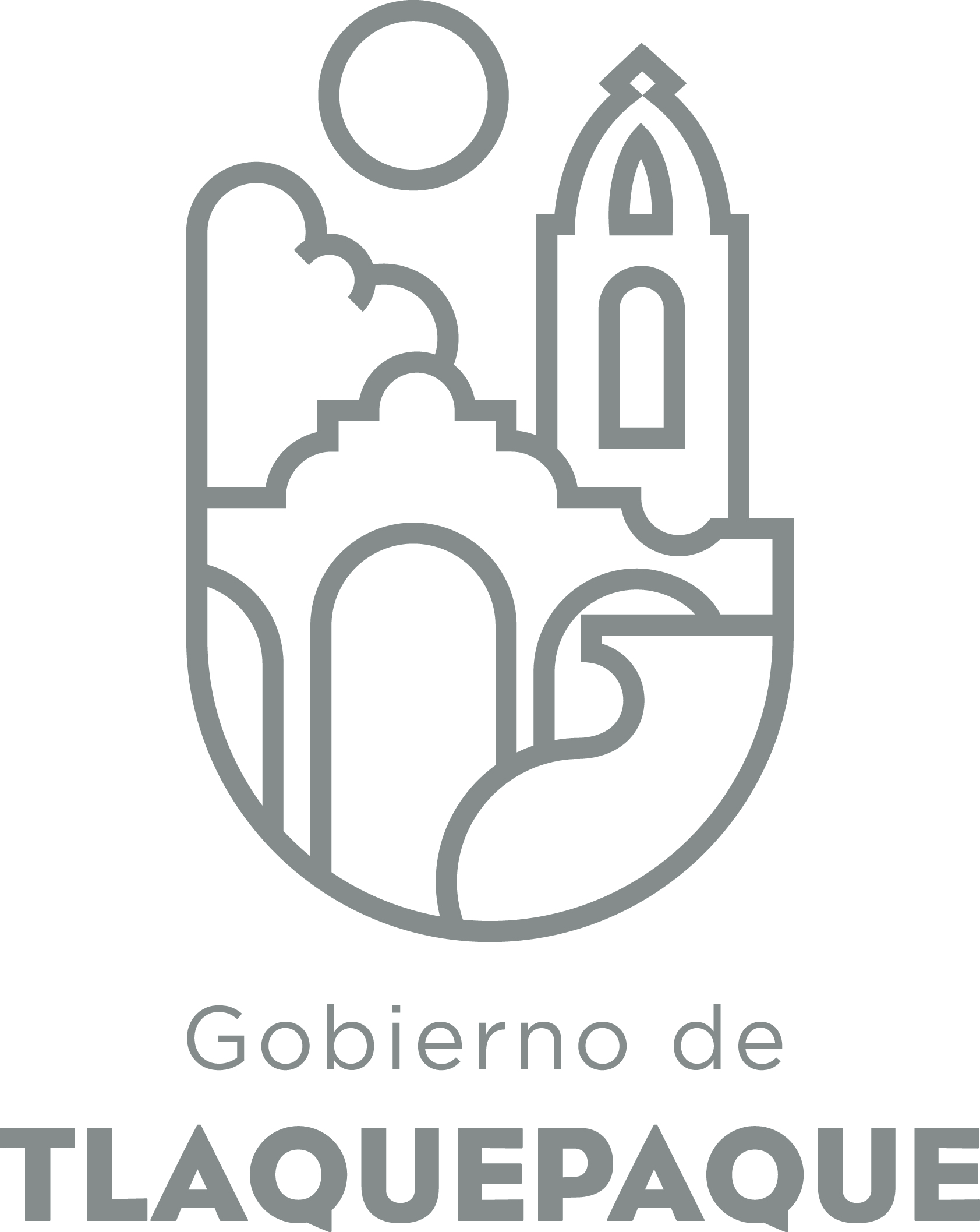 ANEXO 11.- DATOS GENERALESANEXO 22.- OPERACIÓN DE LA PROPUESTARecursos empleados para la realización del Programa/Proyecto/Servicio/Campaña (PPSC)DIRECCIÓN GENERAL DE POLÍTICAS PÚBLICASCARATULA PARA LA ELABORACIÓN DE PROYECTOS.A)Nombre del programa/proyecto/servicio/campañaA)Nombre del programa/proyecto/servicio/campañaA)Nombre del programa/proyecto/servicio/campañaA)Nombre del programa/proyecto/servicio/campañaSUSTITUCIÓN DE ILUMINACIÓN CON NUEVA TECNOLOGÍA EN VIALIDADES.SUSTITUCIÓN DE ILUMINACIÓN CON NUEVA TECNOLOGÍA EN VIALIDADES.SUSTITUCIÓN DE ILUMINACIÓN CON NUEVA TECNOLOGÍA EN VIALIDADES.SUSTITUCIÓN DE ILUMINACIÓN CON NUEVA TECNOLOGÍA EN VIALIDADES.SUSTITUCIÓN DE ILUMINACIÓN CON NUEVA TECNOLOGÍA EN VIALIDADES.SUSTITUCIÓN DE ILUMINACIÓN CON NUEVA TECNOLOGÍA EN VIALIDADES.EjeEje22B) Dirección o Área ResponsableB) Dirección o Área ResponsableB) Dirección o Área ResponsableB) Dirección o Área ResponsableALUMBRADO PUBLICOALUMBRADO PUBLICOALUMBRADO PUBLICOALUMBRADO PUBLICOALUMBRADO PUBLICOALUMBRADO PUBLICOEstrategiaEstrategia2.12.1C)  Problemática que atiende la propuestaC)  Problemática que atiende la propuestaC)  Problemática que atiende la propuestaC)  Problemática que atiende la propuestaCONTRIBUIR EN LA PRESTACION DEL SERVICIO PÚBLICO DE ALUMBRADO MEDIANTE LA SUSTITUCION DE LUMINARIAS OBSOLETAS POR LUMINARIAS DE NUEVA GENERACIÓN Y BAJO CONSUMO DE ENERGIA.CONTRIBUIR EN LA PRESTACION DEL SERVICIO PÚBLICO DE ALUMBRADO MEDIANTE LA SUSTITUCION DE LUMINARIAS OBSOLETAS POR LUMINARIAS DE NUEVA GENERACIÓN Y BAJO CONSUMO DE ENERGIA.CONTRIBUIR EN LA PRESTACION DEL SERVICIO PÚBLICO DE ALUMBRADO MEDIANTE LA SUSTITUCION DE LUMINARIAS OBSOLETAS POR LUMINARIAS DE NUEVA GENERACIÓN Y BAJO CONSUMO DE ENERGIA.CONTRIBUIR EN LA PRESTACION DEL SERVICIO PÚBLICO DE ALUMBRADO MEDIANTE LA SUSTITUCION DE LUMINARIAS OBSOLETAS POR LUMINARIAS DE NUEVA GENERACIÓN Y BAJO CONSUMO DE ENERGIA.CONTRIBUIR EN LA PRESTACION DEL SERVICIO PÚBLICO DE ALUMBRADO MEDIANTE LA SUSTITUCION DE LUMINARIAS OBSOLETAS POR LUMINARIAS DE NUEVA GENERACIÓN Y BAJO CONSUMO DE ENERGIA.CONTRIBUIR EN LA PRESTACION DEL SERVICIO PÚBLICO DE ALUMBRADO MEDIANTE LA SUSTITUCION DE LUMINARIAS OBSOLETAS POR LUMINARIAS DE NUEVA GENERACIÓN Y BAJO CONSUMO DE ENERGIA.Línea de AcciónLínea de AcciónC)  Problemática que atiende la propuestaC)  Problemática que atiende la propuestaC)  Problemática que atiende la propuestaC)  Problemática que atiende la propuestaCONTRIBUIR EN LA PRESTACION DEL SERVICIO PÚBLICO DE ALUMBRADO MEDIANTE LA SUSTITUCION DE LUMINARIAS OBSOLETAS POR LUMINARIAS DE NUEVA GENERACIÓN Y BAJO CONSUMO DE ENERGIA.CONTRIBUIR EN LA PRESTACION DEL SERVICIO PÚBLICO DE ALUMBRADO MEDIANTE LA SUSTITUCION DE LUMINARIAS OBSOLETAS POR LUMINARIAS DE NUEVA GENERACIÓN Y BAJO CONSUMO DE ENERGIA.CONTRIBUIR EN LA PRESTACION DEL SERVICIO PÚBLICO DE ALUMBRADO MEDIANTE LA SUSTITUCION DE LUMINARIAS OBSOLETAS POR LUMINARIAS DE NUEVA GENERACIÓN Y BAJO CONSUMO DE ENERGIA.CONTRIBUIR EN LA PRESTACION DEL SERVICIO PÚBLICO DE ALUMBRADO MEDIANTE LA SUSTITUCION DE LUMINARIAS OBSOLETAS POR LUMINARIAS DE NUEVA GENERACIÓN Y BAJO CONSUMO DE ENERGIA.CONTRIBUIR EN LA PRESTACION DEL SERVICIO PÚBLICO DE ALUMBRADO MEDIANTE LA SUSTITUCION DE LUMINARIAS OBSOLETAS POR LUMINARIAS DE NUEVA GENERACIÓN Y BAJO CONSUMO DE ENERGIA.CONTRIBUIR EN LA PRESTACION DEL SERVICIO PÚBLICO DE ALUMBRADO MEDIANTE LA SUSTITUCION DE LUMINARIAS OBSOLETAS POR LUMINARIAS DE NUEVA GENERACIÓN Y BAJO CONSUMO DE ENERGIA.No. de PP EspecialNo. de PP EspecialD) Ubicación Geográfica / Cobertura  de ColoniasD) Ubicación Geográfica / Cobertura  de ColoniasD) Ubicación Geográfica / Cobertura  de ColoniasD) Ubicación Geográfica / Cobertura  de ColoniasLAS 248 COLONIAS DEL TERRITORIO MUNICIPAL (TOTALIDAD DE LAS COLONIAS DEL MUNICIPIO).LAS 248 COLONIAS DEL TERRITORIO MUNICIPAL (TOTALIDAD DE LAS COLONIAS DEL MUNICIPIO).LAS 248 COLONIAS DEL TERRITORIO MUNICIPAL (TOTALIDAD DE LAS COLONIAS DEL MUNICIPIO).LAS 248 COLONIAS DEL TERRITORIO MUNICIPAL (TOTALIDAD DE LAS COLONIAS DEL MUNICIPIO).LAS 248 COLONIAS DEL TERRITORIO MUNICIPAL (TOTALIDAD DE LAS COLONIAS DEL MUNICIPIO).LAS 248 COLONIAS DEL TERRITORIO MUNICIPAL (TOTALIDAD DE LAS COLONIAS DEL MUNICIPIO).Vinc al PNDVinc al PNDE) Nombre del Enlace o ResponsableE) Nombre del Enlace o ResponsableE) Nombre del Enlace o ResponsableE) Nombre del Enlace o ResponsableC. .JUAN FRANCISCO FLORES CORONATel. 3314666423  correo: juan.flores@tlaquepaque.gob.mxC. .JUAN FRANCISCO FLORES CORONATel. 3314666423  correo: juan.flores@tlaquepaque.gob.mxC. .JUAN FRANCISCO FLORES CORONATel. 3314666423  correo: juan.flores@tlaquepaque.gob.mxC. .JUAN FRANCISCO FLORES CORONATel. 3314666423  correo: juan.flores@tlaquepaque.gob.mxC. .JUAN FRANCISCO FLORES CORONATel. 3314666423  correo: juan.flores@tlaquepaque.gob.mxC. .JUAN FRANCISCO FLORES CORONATel. 3314666423  correo: juan.flores@tlaquepaque.gob.mxVinc al PEDVinc al PEDF) Objetivo específicoF) Objetivo específicoF) Objetivo específicoF) Objetivo específicoCONSERVAR ILUMINADAS LAS CALLES, PARQUES  Y AVENIDAS DEL MUNICIPIO PARA MEJORAR LA IMAGEN NOCTURNA Y OTORGAR SEGURIDAD A LA POBLACION EN GENERALCONSERVAR ILUMINADAS LAS CALLES, PARQUES  Y AVENIDAS DEL MUNICIPIO PARA MEJORAR LA IMAGEN NOCTURNA Y OTORGAR SEGURIDAD A LA POBLACION EN GENERALCONSERVAR ILUMINADAS LAS CALLES, PARQUES  Y AVENIDAS DEL MUNICIPIO PARA MEJORAR LA IMAGEN NOCTURNA Y OTORGAR SEGURIDAD A LA POBLACION EN GENERALCONSERVAR ILUMINADAS LAS CALLES, PARQUES  Y AVENIDAS DEL MUNICIPIO PARA MEJORAR LA IMAGEN NOCTURNA Y OTORGAR SEGURIDAD A LA POBLACION EN GENERALCONSERVAR ILUMINADAS LAS CALLES, PARQUES  Y AVENIDAS DEL MUNICIPIO PARA MEJORAR LA IMAGEN NOCTURNA Y OTORGAR SEGURIDAD A LA POBLACION EN GENERALCONSERVAR ILUMINADAS LAS CALLES, PARQUES  Y AVENIDAS DEL MUNICIPIO PARA MEJORAR LA IMAGEN NOCTURNA Y OTORGAR SEGURIDAD A LA POBLACION EN GENERALVinc al PMetDVinc al PMetDG) Perfil de la población atendida o beneficiariosG) Perfil de la población atendida o beneficiariosG) Perfil de la población atendida o beneficiariosG) Perfil de la población atendida o beneficiariosTODA LA POBLACION EN GENERALTODA LA POBLACION EN GENERALTODA LA POBLACION EN GENERALTODA LA POBLACION EN GENERALTODA LA POBLACION EN GENERALTODA LA POBLACION EN GENERALTODA LA POBLACION EN GENERALTODA LA POBLACION EN GENERALTODA LA POBLACION EN GENERALTODA LA POBLACION EN GENERALH) Tipo de propuestaH) Tipo de propuestaH) Tipo de propuestaH) Tipo de propuestaH) Tipo de propuestaJ) No de BeneficiariosJ) No de BeneficiariosK) Fecha de InicioK) Fecha de InicioK) Fecha de InicioFecha de CierreFecha de CierreFecha de CierreFecha de CierreProg	ramaCampañaServicioProyectoProyectoHombresMujeres2 enero 20182 enero 20182 enero 201818 diciembre 201818 diciembre 201818 diciembre 201818 diciembre 2018x328,802335,391FedEdoMpioxxxxI) Monto total estimadoI) Monto total estimadoI) Monto total estimado$  651, 052.00$  651, 052.00Fuente de financiamientoFuente de financiamientoA) Principal producto esperado (base para el establecimiento de metas)MANTENER ENCENDIDAS LAS 25, 500 LUMINARIAS PARA LA MEJORA DE VISIBILIDAD NOCTURNA, SEGURIDAD PÚBLICA  Y CONFORT A LOS CIUDADANOS.MANTENER ENCENDIDAS LAS 25, 500 LUMINARIAS PARA LA MEJORA DE VISIBILIDAD NOCTURNA, SEGURIDAD PÚBLICA  Y CONFORT A LOS CIUDADANOS.MANTENER ENCENDIDAS LAS 25, 500 LUMINARIAS PARA LA MEJORA DE VISIBILIDAD NOCTURNA, SEGURIDAD PÚBLICA  Y CONFORT A LOS CIUDADANOS.MANTENER ENCENDIDAS LAS 25, 500 LUMINARIAS PARA LA MEJORA DE VISIBILIDAD NOCTURNA, SEGURIDAD PÚBLICA  Y CONFORT A LOS CIUDADANOS.MANTENER ENCENDIDAS LAS 25, 500 LUMINARIAS PARA LA MEJORA DE VISIBILIDAD NOCTURNA, SEGURIDAD PÚBLICA  Y CONFORT A LOS CIUDADANOS.B)Actividades a realizar para la obtención del producto esperadoREVISIONES CONSTANTES DE LAS LUMINARIAS DE LAS COLONIAS DEL MUNICIPIO.REVISIONES CONSTANTES DE LAS LUMINARIAS DE LAS COLONIAS DEL MUNICIPIO.REVISIONES CONSTANTES DE LAS LUMINARIAS DE LAS COLONIAS DEL MUNICIPIO.REVISIONES CONSTANTES DE LAS LUMINARIAS DE LAS COLONIAS DEL MUNICIPIO.REVISIONES CONSTANTES DE LAS LUMINARIAS DE LAS COLONIAS DEL MUNICIPIO.Indicador de Resultados vinculado al PMD según Línea de Acción Indicador vinculado a los Objetivos de Desarrollo Sostenible AlcanceCorto PlazoMediano PlazoMediano PlazoMediano PlazoLargo PlazoAlcancexxxxC) Valor Inicial de la MetaValor final de la MetaValor final de la MetaNombre del indicadorFormula del indicadorFormula del indicadorValor 2017 (*) de 90%Valor 2018  (*) 92%Valor 2018  (*) 92%Porcentaje de atención a reportes para mantener  y rehabilitar el alumbrado publico(No. de reportes atendidos para rehabilitar y asegurar el buen funcionamiento de las luminarias / No. total de reportes recibidos solicitando mantenimiento de luminarias en el municipio) x 100(No. de reportes atendidos para rehabilitar y asegurar el buen funcionamiento de las luminarias / No. total de reportes recibidos solicitando mantenimiento de luminarias en el municipio) x 100Valor 2017 (*) de 90%(Cambio de Iluminación con Nueva Tecnología en Espacios Públicos)Valor 2018  (*) 92%Valor 2018  (*) 92%Cobertura de alumbrado público con nueva tecnología en espacios públicos(No. de luminarias en espacios públicos sustituidas con tecnología LED / Total de luminarias existentes en los espacios públicos del municipio) x 100(No. de luminarias en espacios públicos sustituidas con tecnología LED / Total de luminarias existentes en los espacios públicos del municipio) x 100Clave de presupuesto determinada en Finanzas para la etiquetación de recursosClave de presupuesto determinada en Finanzas para la etiquetación de recursosClave de presupuesto determinada en Finanzas para la etiquetación de recursosCronograma Anual  de ActividadesCronograma Anual  de ActividadesCronograma Anual  de ActividadesCronograma Anual  de ActividadesCronograma Anual  de ActividadesCronograma Anual  de ActividadesCronograma Anual  de ActividadesCronograma Anual  de ActividadesCronograma Anual  de ActividadesCronograma Anual  de ActividadesCronograma Anual  de ActividadesCronograma Anual  de ActividadesCronograma Anual  de ActividadesD) Actividades a realizar para la obtención del producto esperado 201820182018201820182018201820182018201820182018D) Actividades a realizar para la obtención del producto esperado ENEFEBMZOABRMAYJUNJULAGOSEPOCTNOVDICreparación de luminariasxxxxxxxxxxxxrenovación de tecnologíaxxxxxxxxxmantenimiento de luminariasxxxxxxxxxxxxE) Recursos HumanosNúmero F) Recursos MaterialesNúmero/LitrosTipo de financiamiento del recursoTipo de financiamiento del recursoG) Recursos FinancierosMontoE) Recursos HumanosNúmero F) Recursos MaterialesNúmero/LitrosProveeduríaFondo RevolventeG) Recursos FinancierosMontoPersonal que participa en éste PPSC40Vehículos empleados para éste PPSCtodos los asignados al área operativa y administrativaxMonto total del Recurso obtenido mediante el fondo REVOLVENTE que se destina a éste PPSC$250,000.00 vehículo pick up ligeroPersonal que participa en éste PPSC40Combustible mensual que consumen los vehículos empleados para éste PPSCel operativo anualxMonto total del Recurso obtenido mediante el fondo REVOLVENTE que se destina a éste PPSC$250,000.00 vehículo pick up ligeroPersonal que participa en éste PPSC40Adquisición de vehículo pick up ligero empleadas para éste PPSC1 equipo nuevosxMonto total del Recurso obtenido mediante el fondo REVOLVENTE que se destina a éste PPSC$250,000.00 vehículo pick up ligero